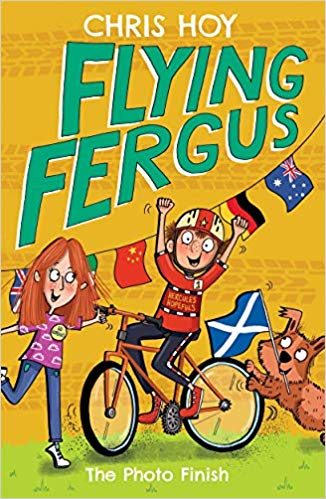 What to do:Choose at least 2 questions from each box (characters, title, author, setting and genre & plot) to answer. This means you should answer a minimum of 10 questions.Refer back to the question to ensure you have answered it to the best of your ability.Type your answers into the coloured text boxes on the next page or into a new word document.Make sure we know which questions you are answering e.g. if you are answering a question about characters use the number ‘1’ followed by the letter – 1a. Answer in full sentences, using capital letters where appropriate and correct punctuation. Remember to support your answer with evidence e.g. I think _____ because _____. 